СХЕМА БЕЗОПАСНОГО МАРШРУТА В ШКОЛУ 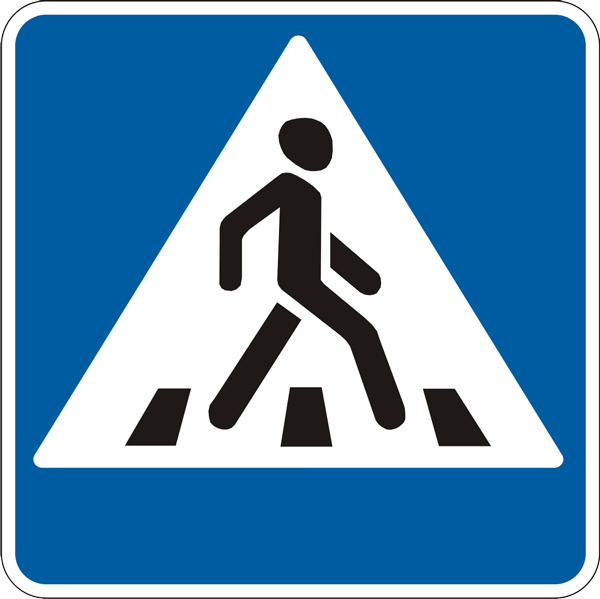 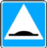 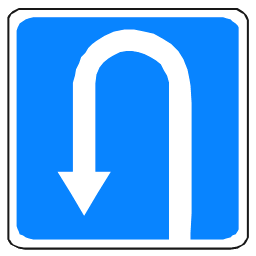 МОУ СОШ №50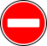 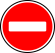 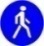 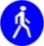 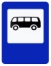 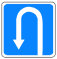 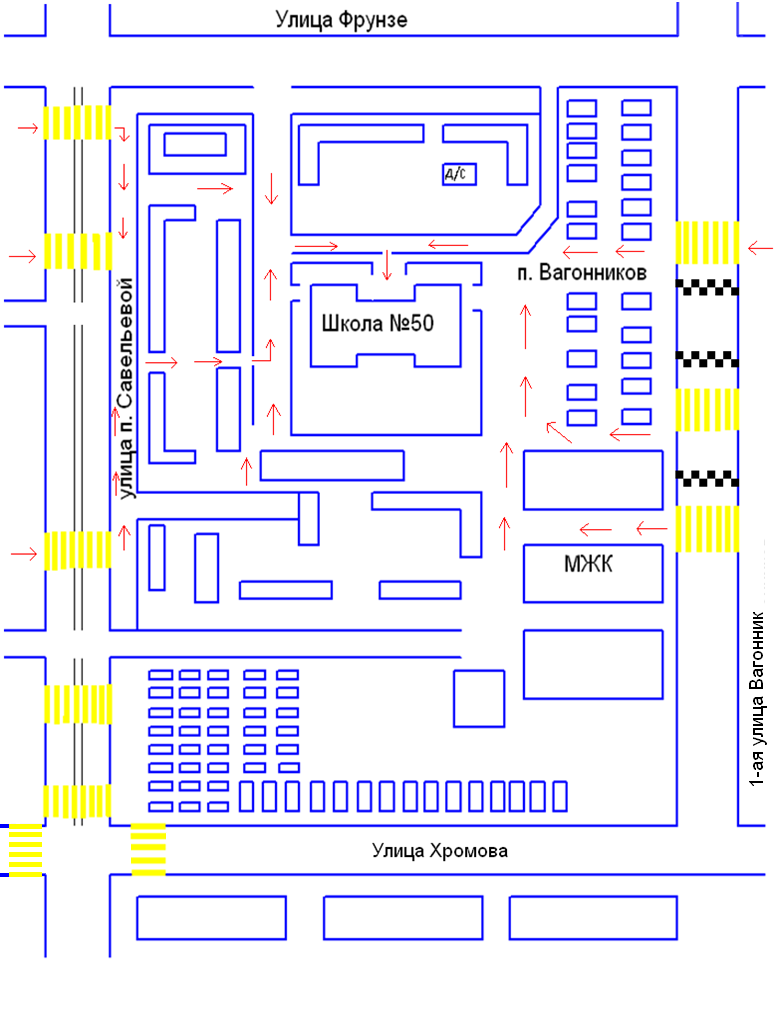 